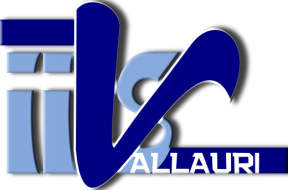 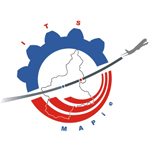 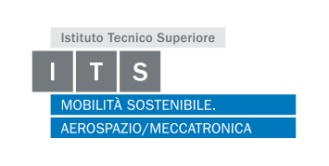 RICHIESTA INFORMAZIONIIl richiedentecognome nome    …………………………………………………………..data e luogo di nascita  ……………………………………………………indirizzo residenza (via, cap, comune, prov)  ………..………………………………………………….titolo di studio       ……………………………………………………………….. anno di rilascio ………n° tel./ cell.      ………………………………………………………………e-mail        ……………………………….…………………………………..è interessato al prossimo corso ITS riferito alla figura di:TECNICO SUPERIORE PER L’AUTOMAZIONE E L’INNOVAZIONE DI PROCESSI E PRODOTTI MECCANICI(Con rilascio di DIPLOMA di V° livello EQF)autorizza il trattamento dei dati personali D.lgs 196/2003:     SI X        NO DATA DI COMPILAZIONE:  …………………………FIRMA:		……………………………………………..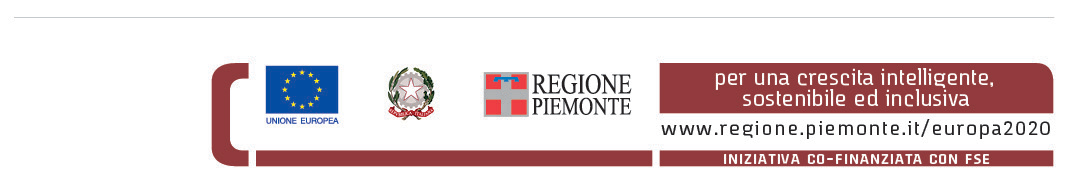 